Rešitve_MAT_6r_23_1105_Ploščina pravokotnika in kvadrata _Utrjevanje           REŠEVANJE  NALOG VSI UČENCI REŠITE OSNOVNE NALOGE. POTEM SE LAHKO ODLOČITE, DA Z DELOM ZAKLJUČITE OZ. NADALJUJETE Z REŠEVANJEM NALOG B) IN POTEM ŠE C) SKLOPA!a) OSNOVNE NALOGE (za vse učence)V delovnem zvezku (96) reši naloge Ali znaš?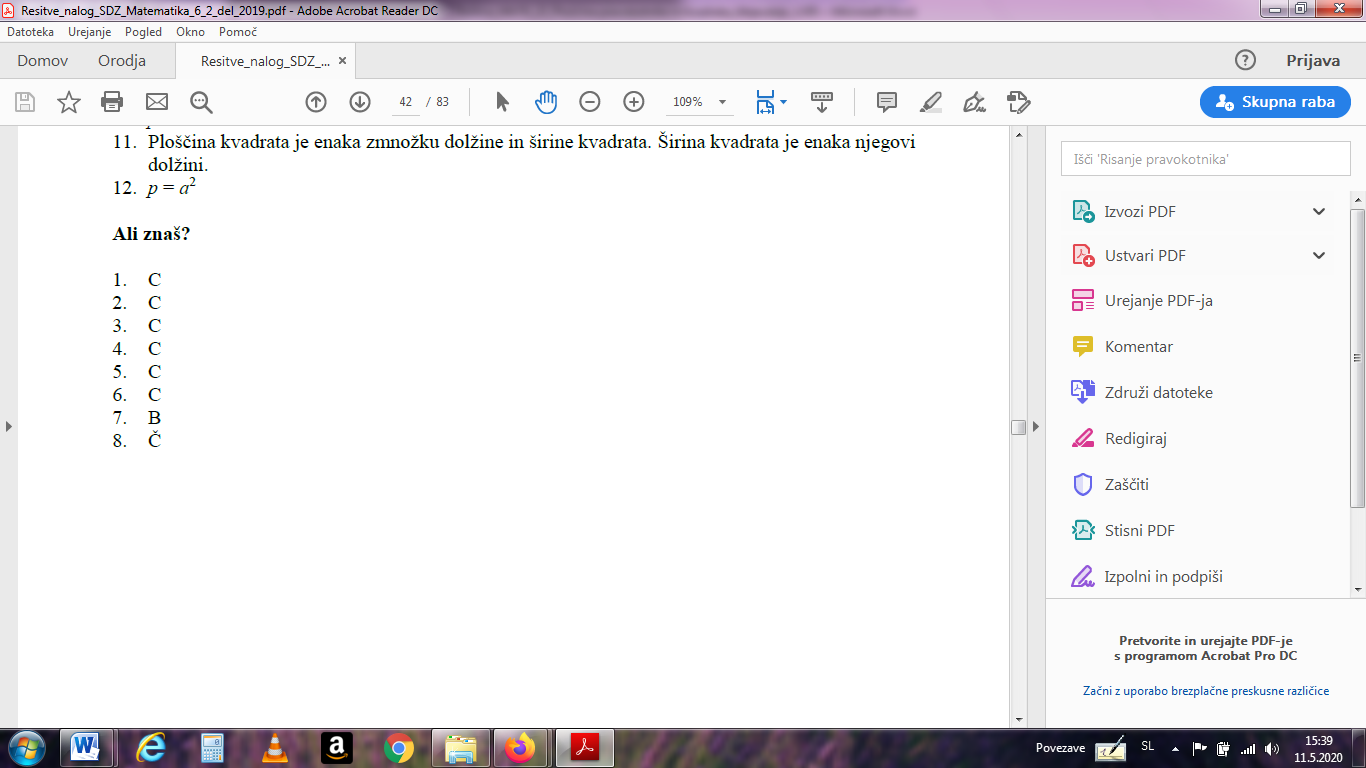            b) NALOGE ZA TISTE, KI ŽELIJO UTRDITI ZNANJE(za večino učencev)Reši učni list. Dodane so tudi rešitve. Naloge si preglejte sami.            c) DODATNE NALOGEV delovnem zvezku (95) reši nalogi 90* in 91*   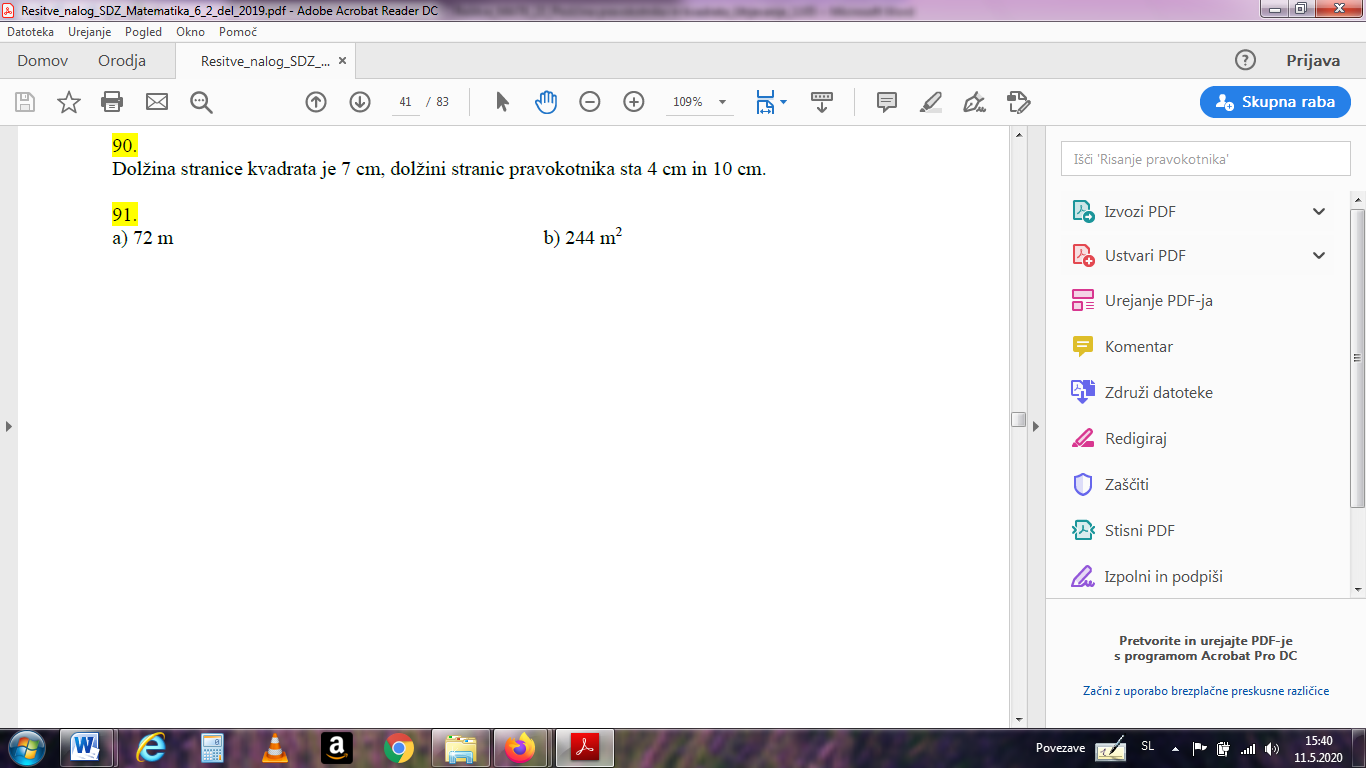 Marija Boršič